Notes:
Created by statecancerprofiles.cancer.gov on 03/09/2021 3:20 pm.

State Cancer Registries may provide more current or more local data.Trend
Rising when 95% confidence interval of average annual percent change is above 0.
Stable when 95% confidence interval of average annual percent change includes 0.
Falling when 95% confidence interval of average annual percent change is below 0.
⋔ Results presented with the CI*Rank statistics help show the usefulness of ranks. For example, ranks for relatively rare diseases or less populated areas may be essentially meaningless because of their large variability, but ranks for more common diseases in densely populated regions can be very useful. More information about methodology can be found on the CI*Rank website.

† Incidence rates (cases per 100,000 population per year) are age-adjusted to the 2000 US standard population (19 age groups: <1, 1-4, 5-9, ... , 80-84, 85+). Rates are for invasive cancer only (except for bladder cancer which is invasive and in situ) or unless otherwise specified. Rates calculated using SEER*Stat. Population counts for denominators are based on Census populations as modified by NCI. The 1969-2017 US Population Data File is used for SEER and NPCR incidence rates.

Rates are computed using cancers classified as malignant based on ICD-O-3. For more information see malignant.html.

^ Late Stage is defined as cases determined to be regional or distant. Coding is generally based on Surveillance, Epidemiology, and End Results (SEER) summary stage but may include other staging variables if necessary.
*** No Healthy People 2020 Objective for this cancer.
Healthy People 2020 Objectives provided by the Centers for Disease Control and Prevention.

* Data has been suppressed to ensure confidentiality and stability of rate estimates. Counts are suppressed if fewer than 16 records were reported in a specific area-sex-race category. If an average count of 3 is shown, the total number of cases for the time period is 16 or more which exceeds suppression threshold (but is rounded to 3).

1 Source: National Program of Cancer Registries and Surveillance, Epidemiology, and End Results SEER*Stat Database (2001-2017) - United States Department of Health and Human Services, Centers for Disease Control and Prevention and National Cancer Institute. Based on the 2019 submission.
6 Source: National Program of Cancer Registries SEER*Stat Database (2001-2017) - United States Department of Health and Human Services, Centers for Disease Control and Prevention (based on the 2019 submission).

Interpret Rankings provides insight into interpreting cancer incidence statistics. When the population size for a denominator is small, the rates may be unstable. A rate is unstable when a small change in the numerator (e.g., only one or two additional cases) has a dramatic effect on the calculated rate.

Data for United States does not include Puerto Rico.

When displaying county information, the CI*Rank for the state is not shown because it's not comparable. To see the state CI*Rank please view the statistics at the US By State level.Return to TopSite HomePoliciesAccessibilityFOIAContact UsU.S. Department of Health and Human Services  |  National Institutes of Health  |  National Cancer Institute  |  USA.govNIH... Turning Discovery Into Health®Incidence Rate Report for Arkansas by County

Colon & Rectum (Late Stage^), 2013-2017

All Races (includes Hispanic), Both Sexes, Ages 50+

Sorted by PercentlateIncidence Rate Report for Arkansas by County

Colon & Rectum (Late Stage^), 2013-2017

All Races (includes Hispanic), Both Sexes, Ages 50+

Sorted by PercentlateIncidence Rate Report for Arkansas by County

Colon & Rectum (Late Stage^), 2013-2017

All Races (includes Hispanic), Both Sexes, Ages 50+

Sorted by PercentlateIncidence Rate Report for Arkansas by County

Colon & Rectum (Late Stage^), 2013-2017

All Races (includes Hispanic), Both Sexes, Ages 50+

Sorted by PercentlateIncidence Rate Report for Arkansas by County

Colon & Rectum (Late Stage^), 2013-2017

All Races (includes Hispanic), Both Sexes, Ages 50+

Sorted by PercentlateIncidence Rate Report for Arkansas by County

Colon & Rectum (Late Stage^), 2013-2017

All Races (includes Hispanic), Both Sexes, Ages 50+

Sorted by PercentlateCounty
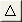 Met Healthy People Objective of ***?Age-Adjusted Incidence Rate†
cases per 100,000
(95% Confidence Interval)
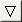 CI*Rank⋔
(95% Confidence Interval)
Average Annual Count
Percent of Cases with Late Stage
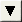 Arkansas 6 *** 74.8 (72.4, 77.2) N/A 783 56.3 US (SEER+NPCR) 1 *** 65.0 (64.8, 65.2) N/A 69,841 55.3 Monroe County 6 *** 134.9 (83.8, 205.2) 1 (1, 61) 4 71.0 Arkansas County 6 *** 120.6 (87.9, 161.8) 3 (1, 49) 9 69.7 Johnson County 6 *** 89.7 (64.1, 122.1) 24 (1, 64) 8 68.3 Randolph County 6 *** 101.3 (71.4, 139.5) 10 (1, 61) 8 67.9 Stone County 6 *** 83.8 (54.9, 122.7) 28 (1, 66) 5 65.9 Van Buren County 6 *** 84.0 (58.7, 116.8) 27 (3, 66) 7 65.5 Independence County 6 *** 100.3 (77.7, 127.3) 11 (1, 53) 14 64.8 Yell County 6 *** 72.0 (48.1, 103.7) 45 (6, 66) 6 64.4 Drew County 6 *** 108.0 (75.9, 149.4) 6 (1, 59) 7 63.8 Poinsett County 6 *** 111.7 (82.9, 147.4) 5 (1, 48) 10 63.8 Cleburne County 6 *** 93.6 (70.6, 121.6) 21 (2, 62) 12 63.7 Prairie County 6 *** 94.2 (56.7, 147.8) 18 (1, 66) 4 63.3 Sharp County 6 *** 96.2 (68.5, 131.4) 15 (1, 64) 8 63.1 Lee County 6 *** 98.3 (56.8, 157.9) 13 (1, 66) 3 63.0 Craighead County 6 *** 75.7 (62.3, 91.1) 40 (15, 62) 23 62.6 Phillips County 6 *** 128.1 (93.0, 171.9) 2 (1, 43) 9 62.5 Grant County 6 *** 94.0 (64.3, 132.9) 19 (1, 65) 7 62.3 Ouachita County 6 *** 98.1 (72.7, 129.6) 14 (1, 61) 10 62.2 Clay County 6 *** 104.9 (72.4, 147.0) 8 (1, 63) 7 61.8 Mississippi County 6 *** 104.1 (81.8, 130.7) 9 (1, 47) 15 61.6 Sevier County 6 *** 95.4 (61.5, 141.3) 17 (1, 66) 5 61.0 Logan County 6 *** 68.7 (46.5, 97.8) 52 (8, 66) 6 60.8 Carroll County 6 *** 78.0 (56.8, 104.5) 35 (6, 66) 9 60.3 Greene County 6 *** 90.2 (69.9, 114.6) 23 (3, 59) 14 59.6 Cross County 6 *** 116.5 (82.1, 160.4) 4 (1, 53) 8 59.4 Perry County 6 *** 93.7 (56.1, 146.8) 20 (1, 66) 4 59.4 Saline County 6 *** 70.0 (58.8, 82.7) 51 (22, 64) 28 59.4 Desha County 6 *** 107.8 (70.0, 159.0) 7 (1, 64) 5 59.1 Scott County 6 *** 87.6 (53.2, 136.3) 26 (1, 66) 4 58.8 Pope County 6 *** 74.5 (58.7, 93.3) 41 (11, 65) 15 58.3 Crittenden County 6 *** 82.6 (63.3, 106.1) 31 (5, 64) 13 58.2 Franklin County 6 *** 65.6 (41.4, 98.8) 56 (8, 66) 5 57.5 Garland County 6 *** 68.7 (57.8, 80.9) 53 (24, 64) 30 57.1 Jackson County 6 *** 99.2 (67.5, 140.5) 12 (1, 64) 6 57.1 Crawford County 6 *** 76.2 (60.7, 94.6) 39 (12, 64) 17 57.0 Madison County 6 *** 80.7 (51.9, 119.7) 33 (2, 66) 5 56.8 Baxter County 6 *** 67.6 (53.2, 84.8) 54 (19, 66) 16 56.7 White County 6 *** 88.7 (73.3, 106.4) 25 (6, 53) 24 56.2 Hot Spring County 6 *** 77.6 (57.5, 102.4) 36 (6, 66) 10 56.0 Pulaski County 6 *** 60.4 (54.4, 66.9) 60 (42, 65) 77 55.9 Union County 6 *** 77.6 (59.1, 100.0) 37 (8, 65) 12 55.5 Benton County 6 *** 66.3 (58.1, 75.3) 55 (31, 64) 48 55.2 Marion County 6 *** 62.8 (40.8, 92.3) 58 (11, 66) 5 55.1 Izard County 6 *** 70.2 (44.1, 106.0) 50 (5, 66) 5 54.8 Fulton County 6 *** 82.5 (53.4, 122.1) 32 (2, 66) 5 54.2 Lincoln County 6 *** 70.6 (40.2, 115.0) 47 (3, 66) 3 53.3 Howard County 6 *** 72.3 (43.4, 113.4) 44 (3, 66) 4 52.8 Jefferson County 6 *** 82.9 (67.7, 100.6) 30 (8, 60) 21 52.7 Conway County 6 *** 70.4 (47.3, 100.8) 48 (7, 66) 6 52.6 Little River County 6 *** 80.5 (49.4, 124.0) 34 (2, 66) 4 52.5 Lonoke County 6 *** 59.7 (45.7, 76.7) 61 (26, 66) 13 52.5 Sebastian County 6 *** 60.7 (50.6, 72.2) 59 (34, 66) 26 52.0 Washington County 6 *** 72.8 (62.9, 83.7) 43 (22, 61) 40 51.7 Clark County 6 *** 58.7 (37.1, 88.4) 62 (13, 66) 5 51.1 Boone County 6 *** 73.7 (55.7, 95.8) 42 (10, 65) 11 50.9 Lawrence County 6 *** 83.3 (55.6, 120.1) 29 (2, 66) 6 50.9 Miller County 6 *** 58.5 (42.2, 79.0) 64 (24, 66) 9 50.6 Bradley County 6 *** 96.2 (58.4, 148.8) 16 (1, 66) 4 50.0 Columbia County 6 *** 56.8 (36.6, 84.3) 66 (17, 66) 5 50.0 Faulkner County 6 *** 65.0 (52.9, 79.1) 57 (25, 66) 21 50.0 Pike County 6 *** 76.4 (44.4, 123.0) 38 (2, 66) 3 50.0 St. Francis County 6 *** 70.4 (48.4, 99.2) 49 (9, 66) 7 50.0 Dallas County 6 *** 92.5 (53.6, 149.8) 22 (1, 66) 3 47.2 Hempstead County 6 *** 58.6 (37.8, 86.8) 63 (16, 66) 5 47.2 Ashley County 6 *** 70.9 (47.3, 102.1) 46 (7, 66) 6 46.8 Polk County 6 *** 58.5 (38.2, 85.9) 65 (16, 66) 5 46.6 Calhoun County 6 *** **3 or fewer*Chicot County 6 *** **3 or fewer*Cleveland County 6 *** **3 or fewer*Lafayette County 6 *** **3 or fewer*Montgomery County 6 *** **3 or fewer*Nevada County 6 *** **3 or fewer*Newton County 6 *** **3 or fewer*Searcy County 6 *** **3 or fewer*Woodruff County 6 *** **3 or fewer*